СОБРАНИЕ ДЕПУТАТОВ ВЕСЬЕГОНСКОГО РАЙОНАТВЕРСКОЙ ОБЛАСТИР Е Ш Е Н И Ег.Весьегонск01.03.2013                                                                                                                          № 407Собрание депутатов Весьегонского района решило:Внести в решение Собрания депутатов Весьегонского района Тверской области от 19.12.2012 № 400 «О бюджете Весьегонского района на 2013 год и на плановый период 2014 и 2015 годов» следующие изменения: 1. Пункт 1  изложить в новой редакции:«1.Утвердить основные характеристики бюджета Весьегонского района на 2013 год: 1) общий объем доходов районного бюджета в сумме  186 840 446,00 рублей; 2) общий объем расходов районного бюджета в сумме 193 856 989,29 рублей; 3) дефицит районного бюджета в сумме 7 016 543,29  рублей. 2.Приложение 1 к решению Собрания депутатов Весьегонского района «Источники финансирования дефицита районного бюджета Весьегонского района на 2013 год» изложить в новой редакции, согласно приложению 1 к настоящему решению. 3. Приложение 4 к решению Собрания депутатов Весьегонского района «Нормативы отчислений неналоговых доходов в бюджет Весьегонского района Тверской области на 2013 год и на плановый период 2014 и 2015 годов» изложить в новой редакции, согласно приложению 2 к настоящему решению. 4. Приложение 6 к решению Собрания депутатов Весьегонского района «Перечень главных администраторов источников финансирования дефицита бюджета Весьегонского района тверской области на 2013 год и на плановый период 2014 и 2015 годов» изложить в новой редакции, согласно приложению 3 к настоящему решению. 5. Приложение 7 к решению Собрания депутатов Весьегонского района «Перечень главных администраторов доходов бюджета Весьегонского района Тверской области на 2013 год и на плановый период 2014 и 2015 годов» изложить в новой редакции, согласно приложению 4 к настоящему решению. 6. Приложение 10 к решению Собрания депутатов Весьегонского района «Главные администраторы доходов бюджетов поселений Весьегонского района на 2013 год и на плановый период 2014 и 2015 годов – органов местного самоуправления Весьегонского района» изложить в новой редакции, согласно приложению 5 к настоящему решению. 7. Приложение 12 к решению Собрания депутатов Весьегонского района «Прогнозируемые доходы районного бюджета Весьегонского района Тверской области по группам, подгруппам, статьям, подстатьям и элементам доходов классификации доходов местных бюджетов Российской Федерации на 2013 год» изложить в новой редакции, согласно приложению 6 к настоящему решению. 8. Приложение 14 к решению Собрания депутатов  Весьегонского района «Функциональная структура расходов районного бюджета на 2013 год» изложить в новой редакции, согласно приложению 7 к настоящему решению. 9. Приложение 16 к решению Собрания депутатов Весьегонского района  «Ведомственная структура расходов районного бюджета на 2013 год» изложить в новой редакции, согласно приложению  8 к настоящему решению. 10. Приложение 18 к решению Собрания депутатов Весьегонского района  «Функциональная структура расходов районного бюджета на 2013 год в разрезе разделов, подразделов, целевых статей и видов расходов» изложить в новой редакции, согласно приложению 9 к настоящему решению. 11. Приложение 20 к решению Собрания депутатов Весьегонского района «Распределение бюджетных ассигнований на реализацию муниципальных целевых программ по разделам, подразделам, целевым статьям и видам расходов в разрезе главных распорядителей средств районного бюджета на 2013 год» изложить в новой редакции, согласно приложению 10 к настоящему решению. 12. Приложение 22 к решению Собрания депутатов Весьегонского района  «Распределение бюджетных ассигнований на реализацию ведомственных муниципальных целевых программ по разделам, подразделам, целевым статьям и видам расходов в разрезе главных распорядителей средств районного бюджета на 2013 год» изложив его согласно приложению 11 к настоящему решению. 13. Приложение 27 к решению Собрания депутатов Весьегонского района «Распределение дотаций на сбалансированность местных бюджетов (вторая часть) на 2013 год» считать утратившим силу.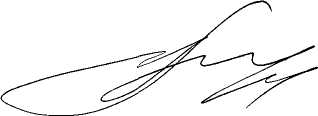  14. Решение Собрания депутатов Весьегонского района дополнить пунктом 22.1  изложив его в следующей редакции: «22.1 Для осуществления переданных, в соответствии с соглашениями полномочий, администрация Весьегонского района имеет право привлекать дополнительные финансовые средства и материальные ресурсы в случаях и порядке предусмотренным решением Собрания депутатов»15.Настоящее решение вступает в силу со дня его принятия  и подлежит официальному опубликованию  в газете «Весьегонская жизнь».                          Глава района                                                          А.В.ПашуковО внесении изменений и дополнений в решение Собрания депутатов Весьегонского района от 19.12.2012 № 400